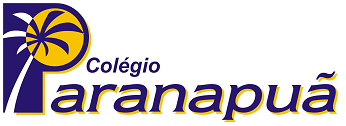 1) O triângulo ABC da figura é equilátero. Qual o valor de x, sabendo que o lado do triângulo ABC vale 14 cm?2) O número de sócios de um clube aumentou 15% em 2018 (relativo a 2017). Se o percentual de sócios do sexo masculino aumentou 10%, e o percentual de sócios do sexo feminino aumentou 30%, qual era o percentual de mulheres sócias do clube, em 2017? 3) (UFRJ) A grande sensação da última Expo Arte foi a escultura “O. I. T. O.”, de 12 metros de altura, composta por duascircunferências, que reproduzimos abaixo, com exclusividade.Para poder passar por um corredor de apenas 9 metros de altura e chegar ao centro do Salão Principal, ela teve de serinclinada. A escultura atravessou o corredor tangenciando o chão e o teto, como mostra a figura a seguir.Determine o ângulo de inclinação  indicado na figura.4) (UFRJ) Na figura abaixo, os quadrados Q1, Q2, Q3, ... estão apoiados no cateto AC do triângulo ABC e possuem vértices B1, B2, B3, ... na hipotenusa BC.a) Determine a razão entre o lado do quadrado Qn+1 e o lado do quadrado Qn em função do ângulo 
 = .b) Determine o comprimento de AC para que a soma das áreas dos quadrados Q1, Q2, Q3, ... Qn,.. seja igual à metade da área do triângulo ABC.5) “Números triangulares” são números que podem ser representados por pontos arranjados na forma de triângulos equiláteros. E conveniente definir 1 como o primeiro numero triangular. Apresentamos a seguir os primeiros números triangulares. Se Tn representa o n-ésimo número triangular, então T1 = 1, T2 = 3, T3 = 6, T4 = 10, e assim por diante. 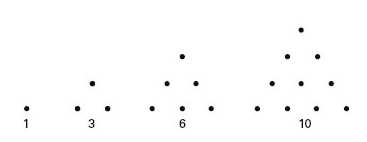 O valor de T100 é igual a:a) 5.050            b) 4.950           c) 2.187d) 1.458            e) 7296) Sendo f uma função real que satisfaz a condição f(x) + 2f(22/x) = 3x para x > 0. Calcule o valor de f(2).MATÉRIA:MATEMÁTICAPROF.(A).:EMANUELSÉRIE:ALUNO(A):TURMA:TURNO: